ISTITUTO AUTONOMO CASE POPOLARIACIREALE – VIA DEGLI ULIVI, 19direzione@pec.iacpacireale.itAVVISO PUBBLICOMANIFESTAZIONE DI INTERESSE PER LA RICOGNIZIONE NEL TERRITORIO DEL COMUNE DI ZAFFERANA ETNEA DI ALLOGGI AD USO ABITATIVO DA DESTINARE ALLA LOCAZIONE - AMBITO PNRR - INTERVENTO FINANZIATO CON RISORSE DEL FONDO COMPLEMENTARE AL PNRR – INIZIATIVA “SICURO, VERDE E SOCIALE: RIQUALIFICAZIONE EDILIZIA RESIDENZIALE PUBBLICA”, MISSIONE 2 – RIVOLUZIONE VERDE E TRANSIZIONE ECOLOGICA, COMPONENTE 3 – EFFICIENZA ENERGETICA E RIQUALIFICAZIONE DEGLI EDIFICI.PREMESSO che L’Istituto Autonomo Case Popolari, Comprensorio di Acireale, ha la necessità di procedere alla ristrutturazione degli alloggi di proprietà dell’Ente ammessi al Programma di Riqualificazione “Sicuro, Verde e Sociale”, per lo stato di forte degrado e fatiscenza in cui versano, e necessita in tempi rapidi di un'adeguata sistemazione abitativa - sostitutiva e momentanea – per le famiglie che attualmente occupano i predetti appartamenti. Dovendo procedere a “liberare” gli alloggi interessati dai programmati interventi edilizi entro il mese di marzo 2024, l’Ente ha necessità di riallocare in altro immobile i nuclei familiari assegnatari degli alloggi. Per avviare uno specifico percorso dedicato a questa fascia di bisogno, il presente avviso di indagine esplorativa ha come fine l’individuazione di potenziali alloggi ad uso abitativo, disponibili e idonei per la locazione per il periodo di un anno, eventualmente prorogabile;FINALITA’ E OGGETTO DELL’AVVISOIl presente avviso è finalizzato a ricevere manifestazioni di interesse riguardanti la ricognizione, sul territorio del Comune di Zafferana Etnea, di alloggi ad uso abitativo disponibili per la locazione passiva. L’avviso esplorativo e l’invito a manifestare interesse non costituiscono, pertanto, proposta contrattuale, non vincolano in alcun modo l’Istituto Autonomo Case popolari, Comprensorio di Acireale, né danno luogo a diritti o aspettative da parte del soggetto proponente. Rappresentano piuttosto un’articolazione del Programma denominato “SICURO, VERDE E SOCIALE: RIQUALIFICAZIONE DELL’EDILIZIA RESIDENZIALE PUBBLICA” parte del Piano Nazionale per gli investimenti complementari (D.L. 06.05.2021, n.59, convertito in LEGGE 1° LUGLIO 2021 N.101 E D.P.C.M. 15 SETTEMBRE 2021) - AMBITO PNRR “Finanziato dall’Unione europea - NextGenerationEU” -, limitatamente alla possibilità di ottenere in locazione abitazioni da destinare temporaneamente agli assegnatari di quegli alloggi di edilizia residenziale che sono oggetto degli interventi ammessi a finanziamento. ELEMENTI NEGOZIALIL’alloggio dovrà essere locato per il periodo di un anno, eventualmente prorogabile: i soggetti proprietari riceveranno complessivamente, per ogni alloggio effettivamente locato, un canone corrispondente alle caratteristiche dell'alloggio, prendendo come riferimento la  quotazione OMI dell’Agenzia delle Entrate, ed il valore di mercato dei beni;La durata dei contratti di locazione è quantificata in anni 1 (uno)al termine del periodo di locazione, l’alloggio sarà restituito nelle medesime condizioni a cui i soggetti proponenti lo avevano messo a disposizione.Le utenze dei nuovi alloggi oggetto di locazione saranno a carico dei locatari DESTINATARI DELL’AVVISOSono destinatari del presente Avviso tutti i soggetti pubblici e privati (persone fisiche e giuridiche) proprietari in modo pieno ed esclusivo (o titolari qualificati) di uno o più alloggi con le caratteristiche a seguito descritte, interessati a proporli in locazione alle condizioni sopra indicate (elementi negoziali) Tali soggetti devono essere in condizione di poter contrattare con la Pubblica Amministrazione. In particolare i requisiti richiesti sono: – capacità a contrarre con la Pubblica Amministrazione, ai sensi dell’art. 94 Dlgs 36/2023.ELEMENTI NEGOZIALI L’alloggio dovrà essere locato per il periodo di un anno, eventualmente prorogabile: i soggetti proprietari riceveranno complessivamente, per ogni alloggio effettivamente locato, un canone corrispondente alle caratteristiche dell'alloggio, prendendo come riferimento la quotazione OMI dell’Agenzia delle Entrate, ed il valore di mercato dei beni; La durata dei contratti di locazione è quantificata in anni 1 (uno) al termine del periodo di locazione, l’alloggio sarà restituito nelle medesime condizioni a cui i soggetti proponenti lo avevano messo a disposizione. Le utenze dei nuovi alloggi oggetto di locazione saranno a carico dei locatari REQUISITI E CARATTERISTICHE DEGLI ALLOGGIGli alloggi all’atto della presentazione della manifestazione di interesse devono risultare: Siti nel territorio del Comune di Zafferana Etnea; Essere della superficie di almeno 65 mq calpestabili; Essere sfitti o inutilizzati e nella piena disponibilità giuridica e materiale del proponente al momento dell'avvio della locazione e quindi della conseguente sottoscrizione del contratto di locazione;Essere in buono stato manutentivo e di conservazione adeguato, in conformità alle norme vigenti;Essere consegnati liberi da cose e personeEssere dotati di abitabilità/agibilità;Essere corredati dall'apposito Attestato di Prestazione Energetica (APE)Gli immobili devono rientrare nelle categorie catastali: A2, A3, A4 A5 ed essere conformi alla normativa vigente in materia di edilizia ed urbanistica.I CRITERI selettivi terranno conto di: Ubicazione dell’immobilestato di conservazione dell’immobile.Caratteristiche tecniche dell’immobile Dotazione impiantistica, efficienza energetica, stato di manutenzione, numero di piani Distribuzione degli spazi interni da intendersi in termini di idoneità dei locali rispetto all’uso richiesto Possibilità di concordare una distribuzione degli spazi “personalizzata” in base alle esigenze Tempi di consegna dell’immobile pronto all’uso e senza necessità di ulteriori interventi di adeguamento o ristrutturazione L’Istituto si riserva di non procedere all'utilizzo delle disponibilità di alloggi che perverranno in esito al presente avviso, qualora non rispondessero ai bisogni rilevati.Il presente avviso e la ricezione delle manifestazioni di interesse non vincolano in alcun modo l’I.A.C.P. di Acireale né alla stipula dei contratti di locazione né al rimborso delle spese vive sostenute per la presentazione della documentazione richiesta, o di qualsiasi importo a qualunque titolo riferito al presente avviso.
MODALITA’ E TERMINI DI PRESENTAZIONEIl presente avviso sarà pubblicato sul sito web Istituzionale dell’I.A.C.P. di Acireale. La domanda potrà essere presentata fino al 15 marzo 2024,  utilizzando il  modulo di richiesta allegato al presente avviso con le seguenti modalità: • Consegna a mano al protocollo presso la sede dell’I.A.C.P. di Acireale, sita in Via Degli ulivi n. 19, Acireale; • Invio per posta elettronica certificata all'indirizzo: direzione@pec.iacpacireale.itL’I. A.C.P. di Acireale non si assume responsabilità per il mancato o ritardato recapito.Per facilitare l’invio della proposta da parte degli interessati viene reso disponibile sul sito web dell’Istituto all’indirizzo https://www.iacp-acireale.it
il modello di manifestazione di interesse che dovrà essere redatta sotto forma di dichiarazione sostitutiva di certificazione e di atto di notorietà (ai sensi degli artt. 46 e 47 del Decreto del Presidente della Repubblica 28 dicembre 2000, n. 445) − compilata in ogni parte, sottoscritta dal proponente e corredata di copia di documenti d'identità e di tutti gli allegati richiesti. Non saranno ammesse le domande: Dalle quali si evinca palesemente la mancanza di uno dei requisiti previsti.TRATTAMENTO DEI DATI PERSONALI (D.Lgs 196/2003) Ai sensi dell'art. 13 del Regolamento UE 679/16, i dati personali forniti sono raccolti ai soli fini della gestione delle procedure necessarie nel rispetto delle disposizioni vigenti. L'interessato potrà far valere i propri diritti previsti dagli artt. da 15 a 21 del Regolamento UE 679/16. La natura del conferimento dei dati è obbligatoria; il mancato conferimento dei dati personali comporta l'impossibilità di attivare le procedure. Il trattamento dei dati avverrà attraverso procedure informatiche o comunque mezzi telematici o supporti cartacei nel rispetto delle misure adeguate di sicurezza previste dagli artt. 22 e 32 del Regolamento UE 679/16. Il Titolare del Trattamento dei dati è l’Istituto Autonomo Case popolari comprensorio di Acireale. Il Responsabile del Trattamento dei dati è il Direttore Generale.PROCEDIMENTO AMMINISTRATIVO Il Responsabile del procedimento è individuato nella figura del Responsabile del Servizio Maunutenzioni. Il Responsabile curerà l’istruttoria e attuerà gli adempimenti consequenziali.INFORMAZIONILe informazioni relative al presente avviso, con la relativa modulistica, eventuali chiarimenti e comunicazioni successive possono essere richieste all’ Ufficio Tecnico dell’I.A.C.P. di Acireale: Mail: iacpacireale@gmail.comtel 095/604533Missione 2: Rivoluzione verde e transizione ecologica– Componente 3: Efficienza energetica e riqualificazione degli edifici del PNRR – Fondo  Complementare – Sicuro, Verde, Sociale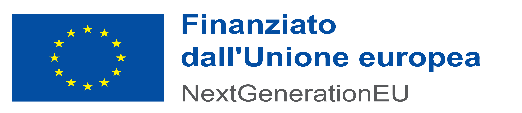 